Appliquer des déplacements à des figures à 2DAppliquer des déplacements à des figures à 2DAppliquer des déplacements à des figures à 2DAppliquer des déplacements à des figures à 2DDonner et suivre des directives pour déplacer des figures congruentes pour qu’elles aient la même orientation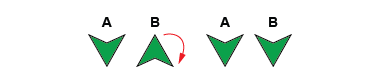 « Je peux tourner une figure d’un demi-tour pour qu’elle corresponde à l’autre. »Capable de donner et suivre des directives pour glisser (translater) des figures, mais a des difficultés à différencier les inversions (réflexions) des tours (rotations)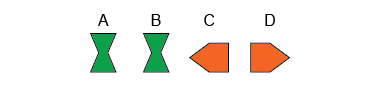 « Je glisserais A vers la droite pour arriver à B. Je ne sais pas si j’inverserais ou tournerais C pour arriver à D. »Donner et suivre des directives pour déplacer des figures d’un endroit à un autre (p. ex., tour [rotation], inversion [réflexion] ou glissement [translation])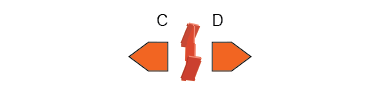 « J’ai utilisé un Mira et les deux figures correspondaient exactement. J’ai donc inversé la figure C sur la figure D. »Utiliser l’orientation d’une figure pour prédire, décrire et déplacer des figures d’un endroit à un autre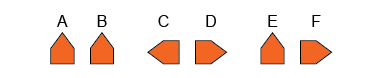 « Pour déplacer de A à B : même orientation, donc je glisse A vers la droite; de C à D : orientations opposées, donc j’inverse selon un axe vertical entre C et D; de E à F : orientations différentes, donc je fais un quart de tour dans le sens des aiguilles d’une montre. »Observations et documentationObservations et documentationObservations et documentationObservations et documentation